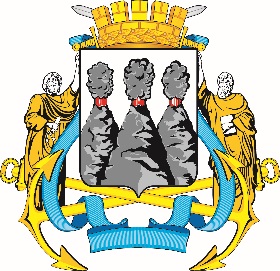 от 08.10.2020ПРОТОКОЛ совместного заседания Комитетов Городской Думы Петропавловск-Камчатского г. Петропавловск-Камчатский,ул. Ленинская, д. 14, зал заседаний № 429Время начала: 17 часовВремя окончания: 1820 часовПриглашенные:ПОВЕСТКА ДНЯ:О благоустройстве территорий Петропавловск-Камчатского городского округаДокл.: Иванова Юлия Николаевна2. РазноеГОРОДСКАЯ ДУМАПЕТРОПАВЛОВСК-КАМЧАТСКОГОГОРОДСКОГО ОКРУГАКОМИТЕТ ПО  ГОРОДСКОМУ 
И ЖИЛИЩНО-КОММУНАЛЬНОМУ ХОЗЯЙСТВУ683000, г. Петропавловск-Камчатский, ул. Ленинская, д. 14, тел./факс (8-4152) 42-52-29, www.duma.pkgo.ru,  duma@pkgo.ru683000, г. Петропавловск-Камчатский, ул. Ленинская, д. 14, тел./факс (8-4152) 42-52-29, www.duma.pkgo.ru,  duma@pkgo.ruПрисутствуют:Присутствуют:Присутствуют:Прудкий Д.А.-Заместитель председателя Городской Думы Петропавловск-Камчатского городского округа – председатель Комитета по городскому и жилищно-коммунальному хозяйству- председательствующий.Борисенко А.А.-депутат Городской Думы Петропавловск-Камчатского городского округа по избирательному округу № 3;Воровский А.В.-заместитель председателя Городской Думы Петропавловск-Камчатского городского округа – председатель Комитета по местному самоуправлению и социальной политике;Воронов Д.М.-депутат Городской Думы Петропавловск-Камчатского городского округа по избирательному округу № 6;Гусейнов Р.В.-депутат Городской Думы Петропавловск-Камчатского городского округа по единому муниципальному избирательному округу;Зубенко Е.В.-депутат Городской Думы Петропавловск-Камчатского городского округа по избирательному округу № 6;Колядка В.В.-депутат Городской Думы Петропавловск-Камчатского городского округа по единому муниципальному избирательному округу;Кондратенко Г.В.-депутат Городской Думы Петропавловск-Камчатского городского округа по единому муниципальному избирательному округу;Лиманов С.А.-депутат Городской Думы Петропавловск-Камчатского городского округа по единому муниципальному избирательному округу;Мелехина Т.В.-депутат Городской Думы Петропавловск-Камчатского городского округа по единому муниципальному избирательному округу;Оськин С.В.-депутат Городской Думы Петропавловск-Камчатского городского округа по избирательному округу № 7;Панов А.Г.-депутат Городской Думы Петропавловск-Камчатского городского округа по избирательному округу № 4;Сайдачаков П.В.-депутат Городской Думы Петропавловск-Камчатского городского округа по избирательному округу № 2;Сароян С.А.-депутат Городской Думы Петропавловск-Камчатского городского округа по избирательному округу № 7;Слыщенко К.К.-депутат Городской Думы Петропавловск-Камчатского городского округа по единому муниципальному избирательному округу;Терехов А.М.-депутат Городской Думы Петропавловск-Камчатского городского округа по избирательному округу № 8;Толмачев И.Ю.-депутат Городской Думы Петропавловск-Камчатского городского округа по избирательному округу № 2.Отсутствовали:Отсутствовали:Отсутствовали:Богданова Е.В.-депутат Городской Думы Петропавловск-Камчатского городского округа по единому муниципальному избирательному округу;Ванюшкин С.А.-депутат Городской Думы Петропавловск-Камчатского городского округа по единому муниципальному избирательному округу;Богданова М.А-депутат Городской Думы Петропавловск-Камчатского городского округа по избирательному округу № 8;Зикратов А.В.-депутат Городской Думы Петропавловск-Камчатского городского округа по избирательному округу № 1;Кадачигова Д.С.-депутат Городской Думы Петропавловск-Камчатского городского округа по единому муниципальному избирательному округу;Кронов А.А.-депутат Городской Думы Петропавловск-Камчатского городского округа по избирательному округу № 3;Лосев К.Е.-депутат Городской Думы Петропавловск-Камчатского городского округа по единому муниципальному избирательному округу;Лесков Б.А.-депутат Городской Думы Петропавловск-Камчатского городского округа по единому муниципальному избирательному округу;Монахова Г.В.-председатель Городской Думы Петропавловск-Камчатского городского округа, председатель Комитета Городской Думы Петропавловск-Камчатского городского округа по бюджету, финансам и экономике.Наумов А.Б.-депутат Городской Думы Петропавловск-Камчатского городского округа по единому муниципальному избирательному округу;Рыкова И.В.-депутат Городской Думы Петропавловск-Камчатского городского округа по единому муниципальному избирательному округу;Рясная В.И.-депутат Городской Думы Петропавловск-Камчатского городского округа по избирательному округу № 1;Смирнов С.И.-депутат Городской Думы Петропавловск-Камчатского городского округа по единому муниципальному избирательному округу;Цыганков Ю.А.-депутат Городской Думы Петропавловск-Камчатского городского округа по избирательному округу № 5;Шунькин Д.В.-депутат Городской Думы Петропавловск-Камчатского городского округа по единому муниципальному избирательному округу.Иванова Ю.Н. -первый заместитель Главы администрации Петропавловск-Камчатского городского округаАнтипов М.Н. -руководитель Управления коммунального хозяйства и жилищного фонда администрации Петропавловск-Камчатского городского округа;Перевалов А.А. -исполняющий обязанности руководителя Управления архитектуры, градостроительства и земельных отношений администрации Петропавловск-Камчатского городского округа.Присутствовали работники аппарата Городской Думы Петропавловск-Камчатского городского округа:Присутствовали работники аппарата Городской Думы Петропавловск-Камчатского городского округа:Присутствовали работники аппарата Городской Думы Петропавловск-Камчатского городского округа:Глуховский Д.В.-и.о. руководителя аппарата Городской Думы Петропавловск-Камчатского городского округа;Иванков Т.П.-начальник отдела по обеспечению деятельности органов и депутатских объединений Городской Думы управления по обеспечению деятельности органов Городской Думы и информационного обеспечения работы аппарата Городской Думы Петропавловск-Камчатского городского округа;Сотникова Г.А.-советник отдела по обеспечению деятельности органов и депутатских объединений Городской Думы управления по обеспечению деятельности органов Городской Думы и информационного обеспечения работы аппарата Городской Думы Петропавловск-Камчатского городского округа;Якшина И.В.-начальник информационного отдела управления по обеспечению деятельности органов Городской Думы и информационного обеспечения работы Городской Думы Петропавловск-Камчатского городского округа.1. СЛУШАЛИ:О благоустройстве территорий Петропавловск-Камчатского городского округаВЫСТУПИЛИ:ПРОТОКОЛЬНО:Прудкий Д.А.: Уважаемые коллеги, в июле 2020 года депутатам Городской Думы Петропавловск-Камчатского городского округа (далее – Городская Дума) было предложено направить в аппарат Городской Думы информацию по объектам, расположенных на территории избирательных округов, требующих благоустройства. Информация по объектам сведена 
в таблицу и представлена администрации Петропавловск-Камчатского городского округа. Сегодня предлагаю заслушать и обсудить информацию о благоустройстве объектов, 
а также сроках выполнения работ.Иванова Ю.Н.: ПРОТОКОЛЬНО:Прудкий Д.А.: Уважаемые коллеги, в июле 2020 года депутатам Городской Думы Петропавловск-Камчатского городского округа (далее – Городская Дума) было предложено направить в аппарат Городской Думы информацию по объектам, расположенных на территории избирательных округов, требующих благоустройства. Информация по объектам сведена 
в таблицу и представлена администрации Петропавловск-Камчатского городского округа. Сегодня предлагаю заслушать и обсудить информацию о благоустройстве объектов, 
а также сроках выполнения работ.Иванова Ю.Н.:    Д.А. Прудкий